重印图书推荐中文书名：《实习律师和孙子兵法》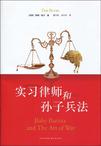 英文书名：BABY BARISTA AND THE ART OF WAR作    者：Tim Kevan出 版 社：Unknown代理公司：A.M. Heath/ANA/Jackie Huang页    数：286页（中文版）出版时间：1991代理地区：中国大陆、台湾审读资料：样书类    型：经管授权已授：2009年12月授权译林出版社，版权已回归中简本出版记录作  者: (英) 蒂姆·凯万
出版社: 译林出版社
译  者: 董宇虹，李永学 
出版年: 2009年12月
页  数: 286页定  价: 25.00元装  帧: 平装内容简介：《实习律师和孙子兵法》内容简介：咖啡仔，出身草根，幽默、有城府，尽管不够诚实但也不乏善良的一面。法律学院毕业之后有幸被一家律师工作室录用为实习生，进入了一场剑拔弩张的实习生大战。实习第一天，咖啡仔的指导老师“老板”给了他两句忠告——煮好咖啡，你就能做大事；诉讼就是一场战争——和一本《孙子兵法》。带着这两句忠告和一本“职业圣经”，咖啡仔被推入了这场备受煎熬的生死战……作者简介：蒂姆·凯万（Tim Kevan），毕业于剑桥大学和中殿法律学院，在律师界从业近十年，英国法律界指南《英国出庭律师工作室》(Chambers UK)认为他具有“不可思议的天赋”和“渊博的法律知识”。2007年初，蒂姆化名咖啡仔在泰晤士报网上开设了博客，开始了长达两年的“潜伏”生涯。该博客受到了 众多粉丝的追捧，曾连续数月位居该网站博客的前三名，一时间成为英国人津津乐道的当红名博。由于博客内容直指英国法律界的种种黑暗面，致使法律界人士一度处于恐慌之中，同时对博主身份的猜疑也甚嚣尘上。2009年3月蒂姆结束了“潜伏”，公开了自己的身份，宣布以此博客为基础出版一本小说。小说开头，他当然没忘了加上一条纯属虚构之类的免责声明。现在的蒂姆住在北德文郡的海边，冲浪、遛狗、写作就是他生活的全部。试读章节：第一章 十月：头一个月兵者，……死生之地，存亡之道，不可不察也。 ——孙武，《孙子兵法》 ，星期一，第1周，第1天：老板 “浓咖啡粉在哪里？”我开始有点惊慌了。整个夏天，我都在星巴克打工，就是为了给今天做准备，可是到目前为止，这份经历似乎没有为我带来任何好处。 “你以为它会在哪儿呢？就在那里呀。” “还有滤.. 第二章 十一月：浮士德协议知己知彼，百战不殆。 ——孙武，《孙子兵法》 ，星期三，第5周，第23天：大错.. 昨天，老板没来。没有任何解释，反正就是没有出现。本来，我是可以跑去找助理们，揭发他压根没有给我安排工作的事实，不过，考虑到目前我尚未成功地给任何人帮过忙，而眼前就是一个让老板欠我人情的机会。虽然只是个小人情。于是，我在他办公室里四处堆放的.. 第三章 十二月：性别歧视兵之形，避实而击虚。 ——孙武，《孙子兵法》 ，星期五，第9周，第45天：性别歧视老板肯定已经完全陷入令人生畏的中年危机了。先前，是跟忙叨叨打情骂俏。今天，他又宣布说，给自己买了一辆法拉利。“老婆为这事跟我闹了不少意见。不过，嘿，我值得拥有啊。” 嘿，你不值得。要我说，开辆三轮汽车还差不多。于是，忧兮兮今天早晨进来...谢谢您的阅读！请将回馈信息发至：黄家坤（Jackie Huang）安德鲁•纳伯格联合国际有限公司北京代表处北京市海淀区中关村大街甲59号中国人民大学文化大厦1705室，100872电 话：010-82504506传 真：010-82504200Email: Jhuang@nurnberg.com.cn 网 址: http://www.nurnberg.com.cn 新浪微博：http://weibo.com/nurnberg 豆瓣小站：http://site.douban.com/110577/ 微信订阅号：安德鲁书讯